Vous allez réaliser et cuire une pâte à crêpes en binômes, avec les ingrédients ci-dessous et en suivant les étapes de réalisations de la page 1 afin d’effectuer un test organoleptique entre différentes recettes. Lors de la cuisson vous passerez par numéro de binôme pour une expérience de cuisson sur le bilig.Test organoleptique: Utiliser vos mots ou les descriptifs suivants afin de compléter le tableau. Remplir la colonne Accord / Utilisations suite à des recherches personnelles pour la prochaine séance. Vous goûterez les crêpes sucrées lors de la séance de travaux pratiques « crêperie » et compléterez le reste du tableau à ce moment-là.Aspect : apetissant, grumeleux, clair, foncé, rondOdeur : forte, faible, brulé, acidulé, alcooliséGoût : salé, sucré, acide, amerTexture : croustillant, fondant, moelleux, chaud, froid, dur, souple, pâteuxVocabulaire : (à compléter pour la séance suivante)Fontaine : Passer : Tamiser : Travailler :Notes : AE   N° 4LES PATES MOLLES : la pâte à crêpes2 Pro BLe : 01/10/2020LES PATES MOLLES : la pâte à crêpesIngrédientsMatérielsDescriptif0,250 Kg de farine 0.500 L de lait0.005 Kg de sel 3 œufsRhum, Vanille1 Tamis / 2 Calottes1 Fouet / 1 Pochon1 Spatule / 1 Chinois1 Poêle / 2 Assiettes ou 1 platPâte ou Appareil lisse, homogène, très parfumé, de couleur claire ou foncée (blé noir).1Réaliser les pesées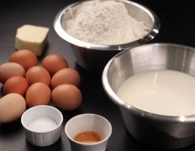 9Ajouter les alcools et arômes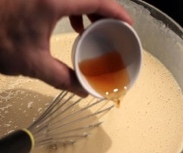 2Tamiser la farine et la mettre en fontaine dans une calotte et ajouter le sel et le sucre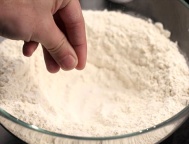 10Faire fondre le beurre dans la poêle à crêpes.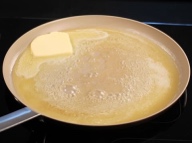 3Ajouter les œufs et incorporer petit à petit la farine.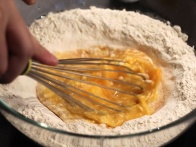 11L'ajouter à la pâte. Bien mélanger. Réserver au frais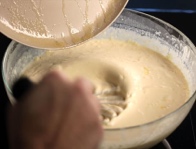 4Commencer à incorporer le lait en fouettant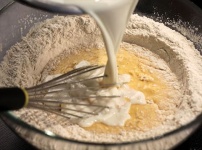 12Mise en place : Utiliser la même poêle, une spatule métallique, un ramequin, un pochon, deux assiettes Mise en place : Utiliser la même poêle, une spatule métallique, un ramequin, un pochon, deux assiettes 5Mélanger jusqu'à absorption complète de la farine, vigoureusement au fouet pour éviter les grumeaux.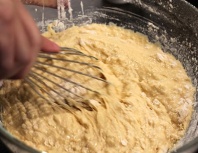 13Faire chauffer la poêle légèrement graissée, déposer la pâte en tournant la poêle afin de bien répartir la pâte 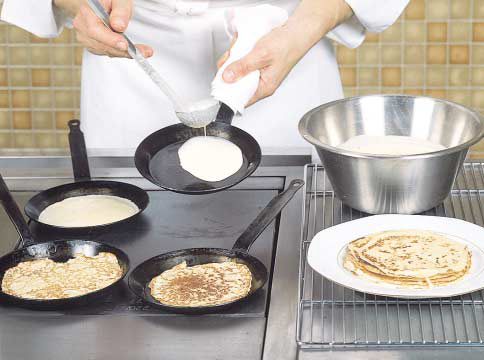 6Ajouter le restant du lait froid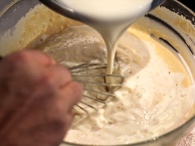 14Cuire en vérifiant la cuisson régulièrement et retourner avec la spatule. Cuire le deuxième côté de la crêpes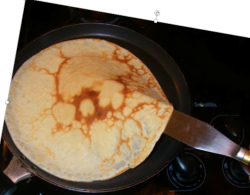 7Travailler afin d'obtenir un appareil bien homogène.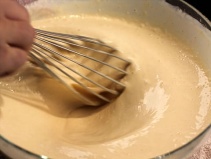 15Retirer la crêpe avec la spatule et la déposer sur le plat, recouvrir d’une assiette ou papier aluminium afin d’éviter le dessèchement.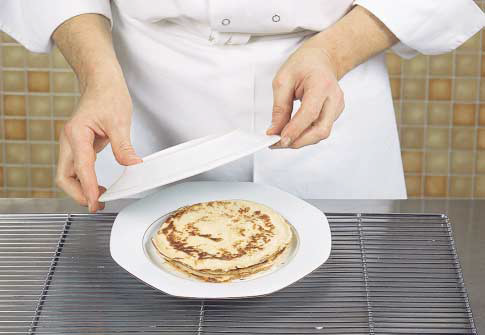 8Passer au chinois.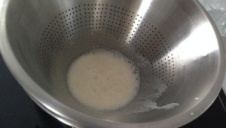 Utilisation en cuisine : Crêpes aux langoustines, ficelles picarde, crêpes jambon/fromageUtilisation en pâtisserie : Aumônière, pannequet, crêpes Suzette, gâteau de crêpes, crêpes soufflées…Utilisation en cuisine : Crêpes aux langoustines, ficelles picarde, crêpes jambon/fromageUtilisation en pâtisserie : Aumônière, pannequet, crêpes Suzette, gâteau de crêpes, crêpes soufflées…Utilisation en cuisine : Crêpes aux langoustines, ficelles picarde, crêpes jambon/fromageUtilisation en pâtisserie : Aumônière, pannequet, crêpes Suzette, gâteau de crêpes, crêpes soufflées…Critères de performances : La pâte doit être légèrement onctueuse, lisse et sans grumeaux.Critères de performances : La pâte doit être légèrement onctueuse, lisse et sans grumeaux.Divers : Selon son utilisation, l’appareil à crêpes peut être parfumé avec un alcool ou une liqueur (rhum ambré, Calvados, Grand-Marnier, Cointreau, …), avec des zestes de citron ou d’orange, … Le lait peut être remplacé pour moitié par de la bière ou du cidre. La farine peut être remplacée pour 1/3 par de la farine de blé noir.Divers : Selon son utilisation, l’appareil à crêpes peut être parfumé avec un alcool ou une liqueur (rhum ambré, Calvados, Grand-Marnier, Cointreau, …), avec des zestes de citron ou d’orange, … Le lait peut être remplacé pour moitié par de la bière ou du cidre. La farine peut être remplacée pour 1/3 par de la farine de blé noir.Divers : Selon son utilisation, l’appareil à crêpes peut être parfumé avec un alcool ou une liqueur (rhum ambré, Calvados, Grand-Marnier, Cointreau, …), avec des zestes de citron ou d’orange, … Le lait peut être remplacé pour moitié par de la bière ou du cidre. La farine peut être remplacée pour 1/3 par de la farine de blé noir.Divers : Selon son utilisation, l’appareil à crêpes peut être parfumé avec un alcool ou une liqueur (rhum ambré, Calvados, Grand-Marnier, Cointreau, …), avec des zestes de citron ou d’orange, … Le lait peut être remplacé pour moitié par de la bière ou du cidre. La farine peut être remplacée pour 1/3 par de la farine de blé noir.Transferts : Pâte à blinis, cannelés de bordeaux, clafoutis et far.Transferts : Pâte à blinis, cannelés de bordeaux, clafoutis et far.Transferts : Pâte à blinis, cannelés de bordeaux, clafoutis et far.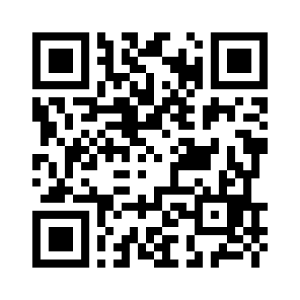 POINTS CRITIQUESPOINTS CRITIQUESPOINTS CRITIQUESCONSTATCAUSESREMÉDIATIONPâte élastiqueFormation de grumeauxUne fois la farine incorporée, ajouter le reste du liquide en une seule foisPâte trop liquideÊtre juste sur les peséesPâte trop épaisseDétendre avec du laitCrêpes irrégulièresAjuster la température en fonction de la réaction de la pâte (bulles, ne glisse pas…)Crêpes sèchesRetourner la crêpe dès qu’elle ne colle plus à la poêleCrêpes froides et cassantesRecouvrir de manière plus hermétiqueAspectOdeurGoûtTextureÉlèvesProfesseur